 附件2论坛具体地址及示意图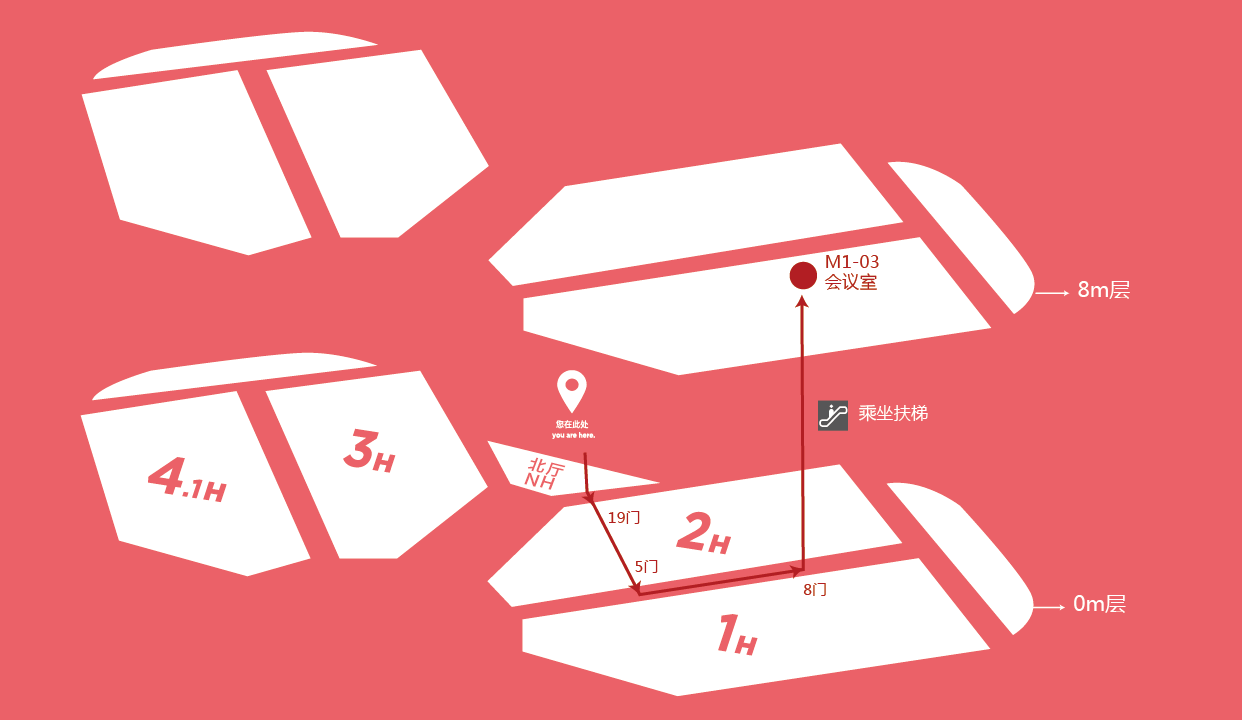 论坛地点：国家会展中心［上海］1号馆8米层会议室M1-03扫描二维码可查阅更多信息。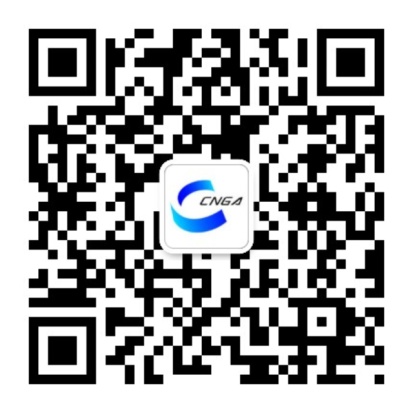 